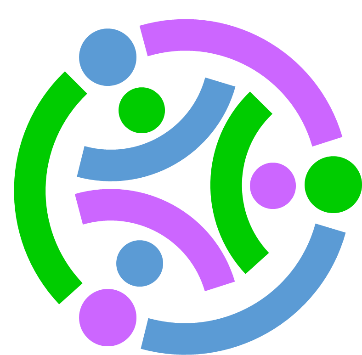 Grade 5 Science Unit 1 Task 1 Specification Tool & Verification of Alignment Matter and Its InteractionsSeptember 2023The SIPS Grade 5 Science Unit 1 Task 1 Specification Tool & Verification of Alignment was developed with funding from the U.S. Department of Education under the Competitive Grants for State Assessments Program, CFDA 84.368A. The contents of this paper do not represent the policy of the U.S. Department of Education, and no assumption of endorsement by the Federal government should be made.All rights reserved. Any or all portions of this document may be reproduced and distributed without prior permission, provided the source is cited as: Stackable Instructionally-embedded Portable Science (SIPS) Assessments Project. (2023). SIPS Grade 5 Science Unit 1 Task 1 Specification Tool & Verification of Alignment. Lincoln, NE: Nebraska Department of Education.   SIPS Grade 5 Unit 1 Task 1 Specification Tool & Verification of Alignment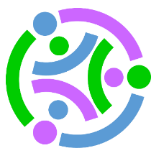 SIPS Assessments Complexity FrameworkGrade: 5Unit: 1Task Number: 1Task Title: What’s The Matter?NGSS Performance ExpectationsNGSS Performance ExpectationsNGSS Performance ExpectationsNGSS Performance Expectations5-PS1-1. Develop a model to describe that matter is made of particles too small to be seen. [Clarification Statement: Examples of evidence supporting a model could include adding air to expand a basketball, compressing air in a syringe, dissolving sugar in water, and evaporating salt water.] [Assessment Boundary: Assessment does not include the atomic-scale mechanism of evaporation and condensation or defining the unseen particles.]5-PS1-3. Make observations and measurements to identify materials based on their properties. [Clarification Statement: Examples of materials to be identified could include baking soda and other powders, metals, minerals, and liquids. Examples of properties could include color, hardness, reflectivity, electrical conductivity, thermal conductivity, response to magnetic forces, and solubility; density is not intended as an identifiable property.] [Assessment Boundary: Assessment does not include density or distinguishing mass and weight.]5-PS1-4. Conduct an investigation to determine whether the mixing of two or more substances results in new substances.5-PS1-1. Develop a model to describe that matter is made of particles too small to be seen. [Clarification Statement: Examples of evidence supporting a model could include adding air to expand a basketball, compressing air in a syringe, dissolving sugar in water, and evaporating salt water.] [Assessment Boundary: Assessment does not include the atomic-scale mechanism of evaporation and condensation or defining the unseen particles.]5-PS1-3. Make observations and measurements to identify materials based on their properties. [Clarification Statement: Examples of materials to be identified could include baking soda and other powders, metals, minerals, and liquids. Examples of properties could include color, hardness, reflectivity, electrical conductivity, thermal conductivity, response to magnetic forces, and solubility; density is not intended as an identifiable property.] [Assessment Boundary: Assessment does not include density or distinguishing mass and weight.]5-PS1-4. Conduct an investigation to determine whether the mixing of two or more substances results in new substances.5-PS1-1. Develop a model to describe that matter is made of particles too small to be seen. [Clarification Statement: Examples of evidence supporting a model could include adding air to expand a basketball, compressing air in a syringe, dissolving sugar in water, and evaporating salt water.] [Assessment Boundary: Assessment does not include the atomic-scale mechanism of evaporation and condensation or defining the unseen particles.]5-PS1-3. Make observations and measurements to identify materials based on their properties. [Clarification Statement: Examples of materials to be identified could include baking soda and other powders, metals, minerals, and liquids. Examples of properties could include color, hardness, reflectivity, electrical conductivity, thermal conductivity, response to magnetic forces, and solubility; density is not intended as an identifiable property.] [Assessment Boundary: Assessment does not include density or distinguishing mass and weight.]5-PS1-4. Conduct an investigation to determine whether the mixing of two or more substances results in new substances.5-PS1-1. Develop a model to describe that matter is made of particles too small to be seen. [Clarification Statement: Examples of evidence supporting a model could include adding air to expand a basketball, compressing air in a syringe, dissolving sugar in water, and evaporating salt water.] [Assessment Boundary: Assessment does not include the atomic-scale mechanism of evaporation and condensation or defining the unseen particles.]5-PS1-3. Make observations and measurements to identify materials based on their properties. [Clarification Statement: Examples of materials to be identified could include baking soda and other powders, metals, minerals, and liquids. Examples of properties could include color, hardness, reflectivity, electrical conductivity, thermal conductivity, response to magnetic forces, and solubility; density is not intended as an identifiable property.] [Assessment Boundary: Assessment does not include density or distinguishing mass and weight.]5-PS1-4. Conduct an investigation to determine whether the mixing of two or more substances results in new substances.Phenomena or Phenomena-rooted Design ProblemPhenomena or Phenomena-rooted Design ProblemPhenomena or Phenomena-rooted Design ProblemPhenomena or Phenomena-rooted Design ProblemStudents explore how to blow up a balloon using the chemical reaction between baking soda and vinegar. Students explore how to blow up a balloon using the chemical reaction between baking soda and vinegar. Students explore how to blow up a balloon using the chemical reaction between baking soda and vinegar. Students explore how to blow up a balloon using the chemical reaction between baking soda and vinegar. Scenario/Context/Situation/BoundariesScenario/Context/Situation/BoundariesScenario/Context/Situation/BoundariesScenario/Context/Situation/BoundariesThe scenario includes a situation in which students plan an investigation to identify unknown substances.Some properties of the substances relate to the idea that matter is made of particles too small to be seen.The scenario includes a situation in which students plan an investigation to identify unknown substances.Some properties of the substances relate to the idea that matter is made of particles too small to be seen.The scenario includes a situation in which students plan an investigation to identify unknown substances.Some properties of the substances relate to the idea that matter is made of particles too small to be seen.The scenario includes a situation in which students plan an investigation to identify unknown substances.Some properties of the substances relate to the idea that matter is made of particles too small to be seen.Variable Features to Shift Complexity or FocusVariable Features to Shift Complexity or FocusVariable Features to Shift Complexity or FocusVariable Features to Shift Complexity or FocusComplexity of scientific concept(s) to be modeled.Model may be student-created or provided for revision or creation.Representation of model.What matter is being modeled?States of matter represented and/or included.Number of states of matter presented. Comparisons of states of matter. Properties presented.Materials to be identified.Complexity of scientific concept(s) to be modeled.Model may be student-created or provided for revision or creation.Representation of model.What matter is being modeled?States of matter represented and/or included.Number of states of matter presented. Comparisons of states of matter. Properties presented.Materials to be identified.Complexity of scientific concept(s) to be modeled.Model may be student-created or provided for revision or creation.Representation of model.What matter is being modeled?States of matter represented and/or included.Number of states of matter presented. Comparisons of states of matter. Properties presented.Materials to be identified.Complexity of scientific concept(s) to be modeled.Model may be student-created or provided for revision or creation.Representation of model.What matter is being modeled?States of matter represented and/or included.Number of states of matter presented. Comparisons of states of matter. Properties presented.Materials to be identified.General Description of Task/Chain of Sensemaking General Description of Task/Chain of Sensemaking General Description of Task/Chain of Sensemaking General Description of Task/Chain of Sensemaking Students model the arrangement of gas particles that are too small to be seen and explain that gas is made of particles too small to be seen.  [Prompt 1: 5-PS1-1, KSA1]Students support or refute a statement comparing particle arrangements of solids, liquids, and gases using evidence provided in the scenario and scientific knowledge. [Prompt 1, Part C:  5-PS1-1 & 5-PS1-3, KSA1]Students determine the combinations of unknown solids with water and vinegar to design an investigation plan to identify unknown materials. [Prompt 2: 5-PS1-3 & 5-PS1-4, KSA 1]Students describe the procedure of an investigation to identify a substance based on expected observations. [Prompt 3: 5-PS1-3, KSA2]Students model the arrangement of gas particles that are too small to be seen and explain that gas is made of particles too small to be seen.  [Prompt 1: 5-PS1-1, KSA1]Students support or refute a statement comparing particle arrangements of solids, liquids, and gases using evidence provided in the scenario and scientific knowledge. [Prompt 1, Part C:  5-PS1-1 & 5-PS1-3, KSA1]Students determine the combinations of unknown solids with water and vinegar to design an investigation plan to identify unknown materials. [Prompt 2: 5-PS1-3 & 5-PS1-4, KSA 1]Students describe the procedure of an investigation to identify a substance based on expected observations. [Prompt 3: 5-PS1-3, KSA2]Students model the arrangement of gas particles that are too small to be seen and explain that gas is made of particles too small to be seen.  [Prompt 1: 5-PS1-1, KSA1]Students support or refute a statement comparing particle arrangements of solids, liquids, and gases using evidence provided in the scenario and scientific knowledge. [Prompt 1, Part C:  5-PS1-1 & 5-PS1-3, KSA1]Students determine the combinations of unknown solids with water and vinegar to design an investigation plan to identify unknown materials. [Prompt 2: 5-PS1-3 & 5-PS1-4, KSA 1]Students describe the procedure of an investigation to identify a substance based on expected observations. [Prompt 3: 5-PS1-3, KSA2]Students model the arrangement of gas particles that are too small to be seen and explain that gas is made of particles too small to be seen.  [Prompt 1: 5-PS1-1, KSA1]Students support or refute a statement comparing particle arrangements of solids, liquids, and gases using evidence provided in the scenario and scientific knowledge. [Prompt 1, Part C:  5-PS1-1 & 5-PS1-3, KSA1]Students determine the combinations of unknown solids with water and vinegar to design an investigation plan to identify unknown materials. [Prompt 2: 5-PS1-3 & 5-PS1-4, KSA 1]Students describe the procedure of an investigation to identify a substance based on expected observations. [Prompt 3: 5-PS1-3, KSA2]Targeted PE-related KSAs  Targeted PE-related KSAs  Targeted PE-related KSAs  Targeted PE-related KSAs  5-PS1-1 KSA1: Develop a model to describe that matter is made up of particles.5-PS1-3 KSA2: Use observations and measurements as evidence to explain the identification of a material.5-PS1-1 KSA1: Develop a model to describe that matter is made up of particles.5-PS1-3 KSA2: Use observations and measurements as evidence to explain the identification of a material.5-PS1-1 KSA1: Develop a model to describe that matter is made up of particles.5-PS1-3 KSA2: Use observations and measurements as evidence to explain the identification of a material.5-PS1-1 KSA1: Develop a model to describe that matter is made up of particles.5-PS1-3 KSA2: Use observations and measurements as evidence to explain the identification of a material.Cross-performance Expectations Related KSAs to TargetCross-performance Expectations Related KSAs to TargetCross-performance Expectations Related KSAs to TargetCross-performance Expectations Related KSAs to Target5-PS1-1 & 5-PS1-3: KSA1 Use observations of matter to describe the particle arrangement of solids, liquids, and gases. 5-PS1-3 & 5-PS1-4, KSA 1 Describe a procedure as part of an investigation necessary to identify materials.5-PS1-1 & 5-PS1-3: KSA1 Use observations of matter to describe the particle arrangement of solids, liquids, and gases. 5-PS1-3 & 5-PS1-4, KSA 1 Describe a procedure as part of an investigation necessary to identify materials.5-PS1-1 & 5-PS1-3: KSA1 Use observations of matter to describe the particle arrangement of solids, liquids, and gases. 5-PS1-3 & 5-PS1-4, KSA 1 Describe a procedure as part of an investigation necessary to identify materials.5-PS1-1 & 5-PS1-3: KSA1 Use observations of matter to describe the particle arrangement of solids, liquids, and gases. 5-PS1-3 & 5-PS1-4, KSA 1 Describe a procedure as part of an investigation necessary to identify materials.Student Demonstrations of Learning Student Demonstrations of Learning Student Demonstrations of Learning Student Demonstrations of Learning Model accurately represents the observable phenomena.Develops a model to describe that even if matter cannot be seen, it still exists as small particles that can be detected.Models and responses accurately describe the particle arrangements of solids, liquids, and gases.Correctly uses qualitative data to identify materials based on their properties.Completes an appropriate explanation, using evidence, that materials can be identified based on their observable and measurable properties.Model accurately represents the observable phenomena.Develops a model to describe that even if matter cannot be seen, it still exists as small particles that can be detected.Models and responses accurately describe the particle arrangements of solids, liquids, and gases.Correctly uses qualitative data to identify materials based on their properties.Completes an appropriate explanation, using evidence, that materials can be identified based on their observable and measurable properties.Model accurately represents the observable phenomena.Develops a model to describe that even if matter cannot be seen, it still exists as small particles that can be detected.Models and responses accurately describe the particle arrangements of solids, liquids, and gases.Correctly uses qualitative data to identify materials based on their properties.Completes an appropriate explanation, using evidence, that materials can be identified based on their observable and measurable properties.Model accurately represents the observable phenomena.Develops a model to describe that even if matter cannot be seen, it still exists as small particles that can be detected.Models and responses accurately describe the particle arrangements of solids, liquids, and gases.Correctly uses qualitative data to identify materials based on their properties.Completes an appropriate explanation, using evidence, that materials can be identified based on their observable and measurable properties.Work ProductsWork ProductsWork ProductsWork ProductsDevelop a model to describe phenomena.Short constructed response.Constructed response.Develop a model to describe phenomena.Short constructed response.Constructed response.Develop a model to describe phenomena.Short constructed response.Constructed response.Develop a model to describe phenomena.Short constructed response.Constructed response.Application of Universal Design for Learning-based Guidelines to Promote Accessibility (https://udlguidelines.cast.org/ ) Application of Universal Design for Learning-based Guidelines to Promote Accessibility (https://udlguidelines.cast.org/ ) Application of Universal Design for Learning-based Guidelines to Promote Accessibility (https://udlguidelines.cast.org/ ) Multiple Means of EngagementMultiple Means of RepresentationMultiple Means of Action & ExpressionContext or content. Age appropriate.Appropriate for different groups.Makes sense of complex ideas in creative ways.Vary the degree of challenge or complexity within prompts.Provide visual diagrams and charts.Make explicit links between information provided in texts and any accompanying representation of that information in illustrations, equations, charts, or diagrams.Activate relevant prior knowledge.Highlight or emphasize key elements in text, graphics, diagrams, and formulas.Use outlines, graphic organizers, unit organizer routines, concept organizer routines, and concept mastery routines to emphasize key ideas and relationships.Give explicit prompts for each step in a sequential process.	Solve problems using a variety of strategies.Sentence starters.Embed prompts to “show and explain your work”. SIPS Assessments Complexity Framework Components SIPS Assessments Complexity Framework Components SIPS Assessments Complexity Framework Components Rubric ConsiderationsAccuracy of the model.Sophistication of the explanations.Completeness and accuracy of response.Assessment BoundariesStudents are not expected to know that matter is made of atoms and molecules.Students are not expected to explain the properties of the particles.Students are not expected to apply proportional reasoning skills (Note: should not be included, as students learn proportions in grade 6, CCSSM).Density should not be included.Mass and weight are not distinguished.The task does not include the atomic-scale mechanism of evaporation and condensation or defining the unseen particles.Common Alternate Conceptions5-PS1-1Evaporation or dissolution destroys particles and their associated mass.Constituent particles of a solid are completely still.Particles expand when heated.5-PS1-3All shiny/reflective objects are made of metal.All metal objects are attracted to magnets.Charged objects never interact with neutral objects.Larger magnets are always stronger magnets.5-PS1-4Physical changes are irreversible.When matter dissolves or evaporates, it ceases to exist.Color changes always indicate a chemical change.All temperature changes that result from mixing substances indicate a chemical change.Possible Technical Terms for Task matter, powders, physical properties, chemical properties, particles, particle arrangement, solids, liquids, gassesCommon Core State Standards for LiteracyReading InformationalRI.5.7 Draw on information from multiple print or digital sources, demonstrating the ability to locate an answer to a question quickly or to solve a problem efficiently. (5-PS1-1) WritingW.5.8 Recall relevant information from experiences or gather relevant information from print and digital sources; summarize or paraphrase information in notes and finished work and provide a list of sources. (5-PS1-3), (5-PS1-4)W.5.9 Draw evidence from literary or informational texts to support analysis, reflection, and research. (5-PS1-3), (5-PS1-4)Common Core State Standards for MathematicsMathematical Practice MP. 2 Reason abstractly and quantitatively. (5-PS1-1), (5-PS1-3) MP. 4 Model with mathematics. (5-PS1-1), (5-PS1-3)MP. 5 Use appropriate tools strategically. (5-PS1-3)Mathematics5.NBT.A.1 Explain patterns in the number of zeros of the product when multiplying a number by powers of 10 and explain patterns in the placement of the decimal point when a decimal is multiplied or divided by a power of 10. Use whole-number exponents to denote powers of 10. (5-PS1-1) 5.NF.B.7 Apply and extend previous understandings of division to divide unit fractions by whole numbers and whole numbers by unit fractions. (5-PS1-1) 5.MD.C.3 Recognize volume as an attribute of solid figures and understand concepts of volume measurement. (5-PS1-1) 5.MD.C.4 Measure volumes by counting unit cubes, using cubic cm, cubic in, cubic ft, and improvised units. (5-PS1-1)Task NotesComponentComponentComplexityComplexityComplexityComplexityComplexityComponentComponentLowModerateModerateModerateHighConnections to Curriculum and InstructionA.1 Degree and nature of sense-making about phenomena or problemsRequires one or two dimensionsOne dimension may have a greater degree of emphasis than another Requires previously learned ideas or concepts  Requires integration of two dimensions in the service of sense-makingRequires integration of same or different combinations of dimensions as represented in the PE bundleRequires a combination of previously learned ideas or concepts and newly presented informationRequires integration of two dimensions in the service of sense-makingRequires integration of same or different combinations of dimensions as represented in the PE bundleRequires a combination of previously learned ideas or concepts and newly presented informationRequires integration of two dimensions in the service of sense-makingRequires integration of same or different combinations of dimensions as represented in the PE bundleRequires a combination of previously learned ideas or concepts and newly presented informationRequires integration of three dimensions in the service of sense-making Requires integration of same or different combinations of dimensions as represented in the PE bundleRequires a combination of previously learned ideas or concepts and newly presented informationCharacteristics of the TasksB.1 Complexity of the presentation The amount and type of information provided in the scenario supports limited simple connections among ideas or conceptsProvides few, simple graphics/data/modelsIncludes definitions or examplesPhenomenon or problem presented in a concrete way with high level of certaintyThe amount and type of information provided in the scenario supports multiple evident connections among ideas or concepts Provides graphics/data/modelsLimited use of definitions or examplesPhenomenon or problem presented with some level of uncertaintyThe amount and type of information provided in the scenario supports multiple evident connections among ideas or concepts Provides graphics/data/modelsLimited use of definitions or examplesPhenomenon or problem presented with some level of uncertaintyThe amount and type of information provided in the scenario supports multiple evident connections among ideas or concepts Provides graphics/data/modelsLimited use of definitions or examplesPhenomenon or problem presented with some level of uncertaintyThe amount and type of information provided in the scenario supports multiple and varied complex connections among ideas or conceptsProvides complex graphics/data/modelsPhenomenon or problem presented with high-degree of uncertaintyCharacteristics of the TasksB.2 Cognitive demand of response developmentRequires well-defined set of actions or procedures Requires a connection or retrieval of factual information Response requires a low level of sophistication with routinely encountered well-practiced applicationsRequires well-defined set of actions or procedures Requires a connection or retrieval of factual information Response requires a low level of sophistication with routinely encountered well-practiced applicationsRequires application of ideas and practices given cues and guidance Requires drawing relationships and connecting ideas and practicesResponse requires a moderate level of sophistication with typical but relatively complex representation of ideas and application of skillsRequires selection and application of multiple complex ideas and practices  Requires high degree of sense-making, reasoning, and/or transfer Response requires a high level of sophistication with non-routine or abstract representation of ideas and application of skillsRequires selection and application of multiple complex ideas and practices  Requires high degree of sense-making, reasoning, and/or transfer Response requires a high level of sophistication with non-routine or abstract representation of ideas and application of skillsCharacteristics of the TasksB.3 Cognitive demand of response productionResponses include selection from a small set of options presented as text (e.g., word, short phrase) or other formats (e.g., a simple graphic or process)Responses include selection from a small set of options presented as text (e.g., word, short phrase) or other formats (e.g., a simple graphic or process)Responses include one or more sentences or a paragraph, a moderately complex graphic, or multiple steps in a simple or moderately complex processResponses include multiple paragraphs, multiple graphics of at least moderate complexity, or multiple steps in a complex processResponses include multiple paragraphs, multiple graphics of at least moderate complexity, or multiple steps in a complex process